Facts about meeee!!  My name : Heidi !Fav colours :blue and pink and also greenWhat I love to do: spend time with my friends and family,playing out! Bedtimeee!My fav food: pickles!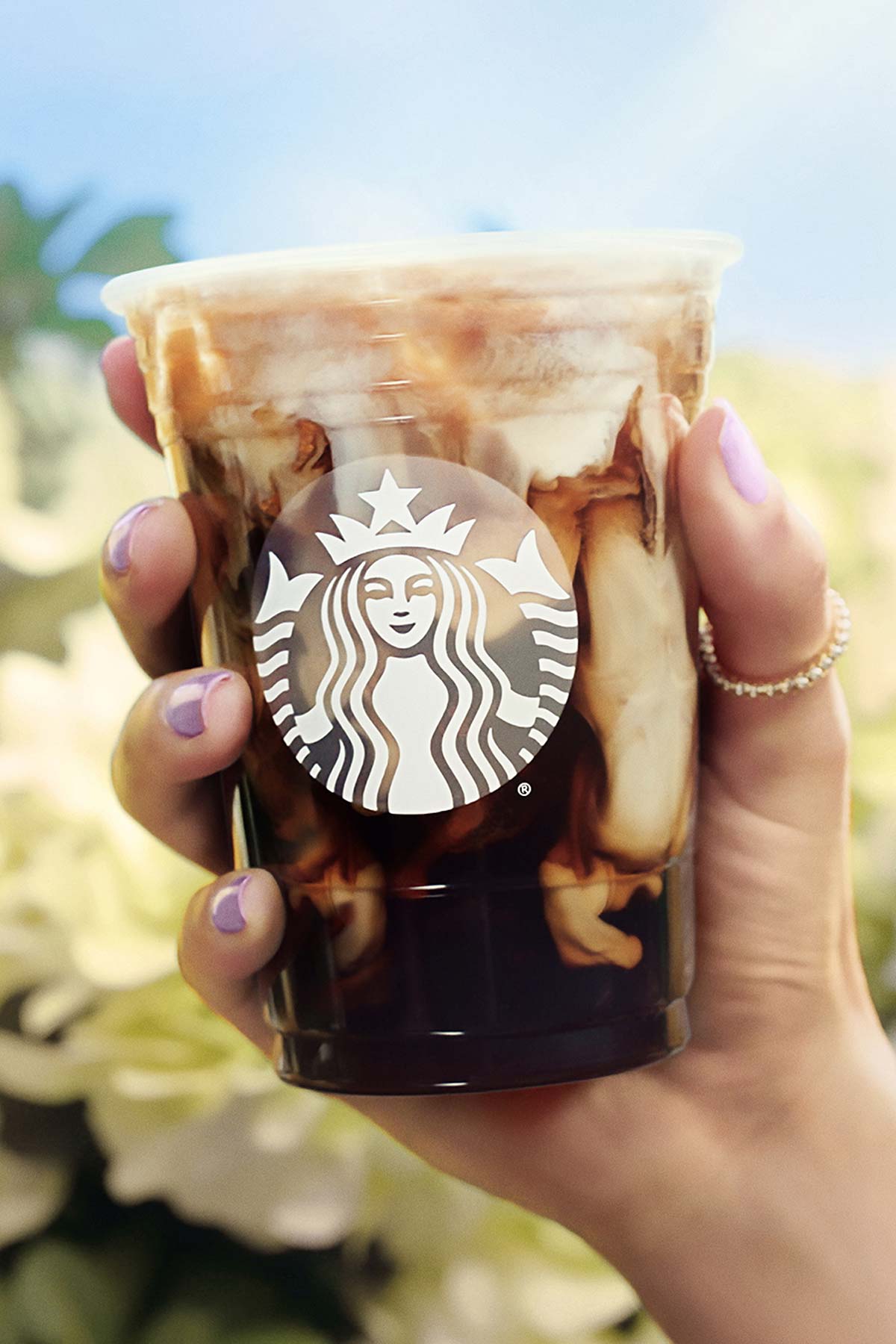 